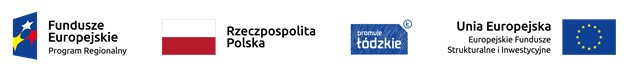 Urządzenie do dezynfekcji powierzchni i pojazdów wraz z płynamiUrządzenie do dezynfekcji powierzchni i pojazdów wraz z płynamiUrządzenie do dezynfekcji powierzchni i pojazdów wraz z płynamiWarunekPotwierdzenie/Opis Wykonawcy1Typ/ModelTak/Podać2ProducentTak/Podać3Rok produkcjiTak/Podać4Zaoferowany przedmiot zamówienia musi posiadać dopuszczenie do obrotu i do używania zgodnie z ustawą dnia 20 maja 2010 r. o wyrobach  medycznych (Dz. U. z 2019 r. poz. 175) w szczególności:spełniać tzw. Wymagania zasadnicze, określone w rozporządzeniach Ministra Zdrowia uwzględniającym wymagania prawa wspólnotowego w szczególności w zakresie wytwarzania, opakowania i oznakowania tych wyrobów;posiadać deklarację zgodności dla oferowanego przedmiotu zamówienia;       c )    oznakowano je znakiem zgodności CETak/Podać( jeśli dotyczy)5Wykaz dostawców części i materiałów – zgodnie z art. 90 ust. 3 Ustawy o wyrobach medycznych z dnia 20 maja 2010r. (Dz. U. z 2019 r. poz. 175)Tak/Podać( jeśli dotyczy)6Wykaz podmiotów upoważnionych przez wytwórcę lub autoryzowanego przedstawiciela do wykonywania czynności – zgodnie z art. 90 ust. 4 ustawy o wyrobach medycznych z dnia 20 maja 2010 r. (Dz. U. z 2019 r. poz. 175)Tak/Podać( jeśli dotyczy)Ogólne parametry techniczneOgólne parametry techniczneOgólne parametry techniczneOgólne parametry techniczne1Przenośne urządzenie do dezynfekcji profilaktycznej i pełnej pojazdów oraz pomieszczeń metodą zamgławiania tzw. suchą mgłą Tak/Podać2Możliwość dezynfekcji   pomieszczeń wraz ze specjalistycznym sprzętem medycznym i elektronicznym potwierdzona przez ProducentaTak/Podać3Urządzenie fabrycznie nowe, nierekondycjonowane, niedemonstracyjneTak4Skuteczność działania urządzenia potwierdzona badaniami w języku polskimTak/Dołączyć do oferty5Urządzenie rozpraszające środek w postaci mikrokropelek w zakresie do max. 5 µmTak/Podać6Środek nietoksyczny, niekorozyjny, biodegradowalnyTak/Podać7Urządzenie wyposażone w rączkę bądź uchwyt do przenoszeniaTak8Urządzenie automatycznie wyłączające się po etapie dyfuzji środkaTak9Urządzenie wyposażone w opcję opóźnienia czasu startuTak10Środek dezynfekcyjny stosowany z urządzeniem posiada potwierdzone właściwości wirusobójcze, bakteriobójcze, grzybobójcze, biobójcze,  gotowy do bezpośredniego użycia ,  znajdujący się w aktualnie obowiązującym Wykazie Produktów Biobójczych Urzędu Rejestracji Produktów Leczniczych, Wyrobów Medycznych i Produktów BiobójczychTakDołączyć do oferty11Ilość dostarczonego wraz z urządzeniem środka biobójczego winna zapewnić 4 odkażenia pomieszczeń o kubaturze 20.000 m3 miesięcznie przez okres 12 miesięcy Środek dostarczony z minimum 24 miesięcznym terminem ważności.Tak/Podać12Urządzenie posiada możliwość komputerowej archiwizacja danych dotyczących wykonanych dezynfekcjiTak/Nie13Dostępność środka dezynfekującego do urządzenia na terenie kraju.Tak/Podać14Środek dezynfekcyjny dostarczony w opakowaniach gotowych do użycia bez konieczności przelewania i uzupełnianiaTak/Podać15Czas degazacji po przeprowadzonym procesie dezynfekcjiTak/Podać16Karta charakterystyki preparatu
 ( środka ) stosowanego do 
dezynfekcjiTak/Dołączyć do oferty17Instrukcja w języku polskimTakWarunki serwisuWarunki serwisuWarunki serwisuWarunki serwisu1Okres gwarancji minimum 36 miesięcy Tak/Podać2W okresie gwarancji w ramach zaoferowanej ceny Wykonawca przeprowadzi okresowe przeglądy techniczne przedmiotów zamówienia w ilości i zakresie zgodnym z wymogami określonymi w dokumentacji technicznej łącznie z wymianą wszystkich części i materiałów eksploatacyjnych niezbędnych do wykonania przeglądu. Ostatni przegląd musi zostać wykonany w ostatnim miesiącu gwarancji.Tak/Podać3Czas reakcji na zgłoszenie usterki nastąpi najpóźniej w następnym dniu roboczym od dnia zgłoszenia. Dni robocze rozumiane są jako dni od poniedziałku do piątku z wyłączeniem dni ustawowo wolnych od pracy.Tak/Podać4Czas skutecznej naprawy od momentu zgłoszenia awarii – max. 5 dni roboczych, rozumiane jako dni od poniedziałku do piątku z wyłączeniem dni ustawowo wolnych od pracy.Tak/Podać5Okres dostępności części zamiennych od daty sprzedaży przez min. 10 lat.Tak/Podać6W okresie gwarancji Wykonawca do napraw i przeglądów będzie używał wyłącznie nowych części zamiennychTak/Podać7Przedłużenie gwarancji o czas niesprawności sprzętuTak/Podać8Serwis gwarancyjny świadczony będzie przez podmiot autoryzowany przez Producenta, świadczący usługi w miejscu instalacji sprzętu. Komunikacja z serwisem odbywać się będzie w języku polskimTak/Podać